НАРОДНАЯ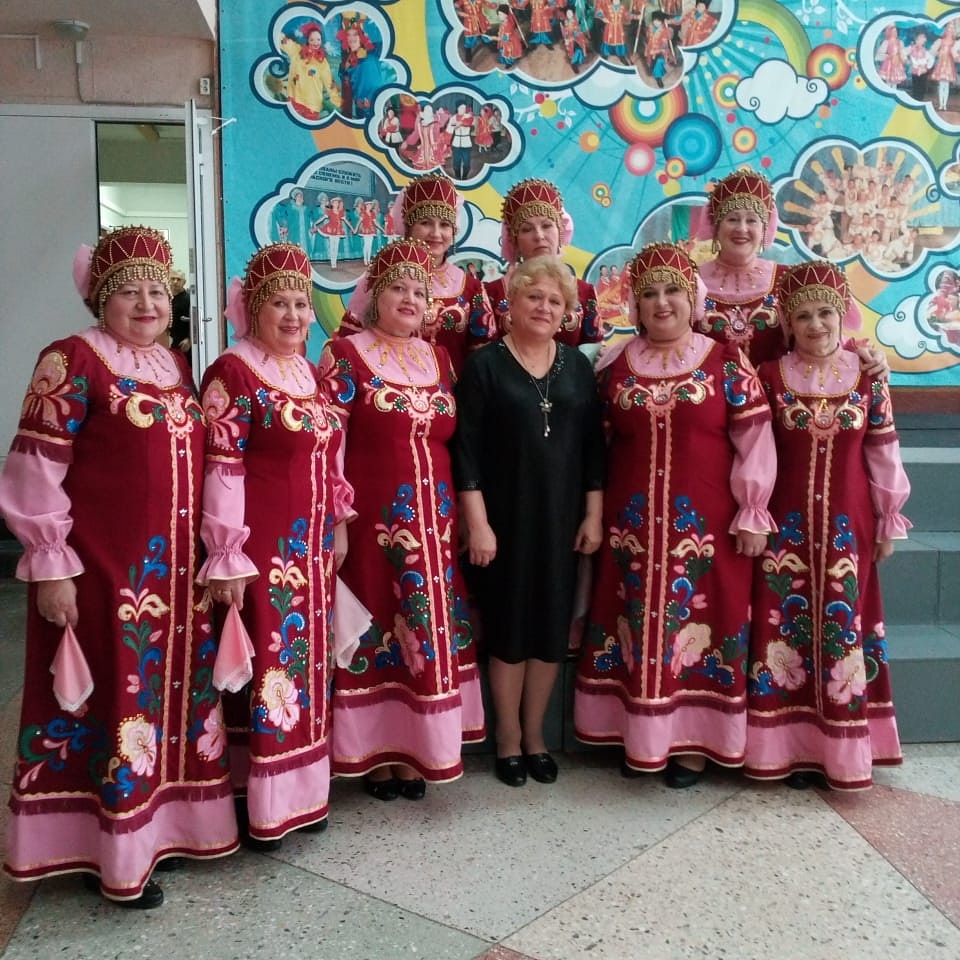  ВОКАЛЬНАЯ ГРУППА «НАДЕЖДА»Руководитель:Ольга ВячеславовнаГомозова